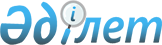 О создании Межведомственной комиссии по вопросам реализации Программы развития продуктивной занятости и массового предпринимательства на 2017 - 2021 годы
					
			Утративший силу
			
			
		
					Распоряжение Премьер-Министра Республики Казахстан от 10 октября 2017 года № 144-р. Утратило силу распоряжением Премьер-Министра Республики Казахстан от 17 апреля 2019 года № 61-р
      Сноска. Утратило силу распоряжением Премьер-Министра РК от 17.04.2019 № 61-р.
      В целях выработки предложений по вопросам реализации Программы развития продуктивной занятости и массового предпринимательства на 2017 - 2021 годы:
      1. Создать Межведомственную комиссию по вопросам реализации Программы развития продуктивной занятости и массового предпринимательства на 2017 - 2021 годы (далее - Комиссия) в составе согласно приложению к настоящему распоряжению.
      2. Утвердить прилагаемое Положение о Комиссии.
      3. Признать утратившим силу распоряжение Премьер-Министра Республики Казахстан от 20 июля 2015 года № 65-р "О создании Межведомственной комиссии по вопросам реализации Дорожной карты занятости 2020". Состав
Межведомственной комиссии по вопросам реализации Программы развития продуктивной занятости и массового предпринимательства на 2017 - 2021 годы
      Заместитель Премьер-Министра Республики Казахстан, председатель
      Министр труда и социальной защиты населения Республики Казахстан, заместитель председателя
      вице-министр труда и социальной защиты населения Республики Казахстан, секретарь
      первый вице-министр сельского хозяйства Республики Казахстан
      вице-министр национальной экономики Республики Казахстан
      вице-министр образования и науки Республики Казахстан
      вице-министр финансов Республики Казахстан
      вице-министр по инвестициям и развитию Республики Казахстан
      вице-министр энергетики Республики Казахстан
      вице-министр по делам религии и гражданского общества Республики Казахстан
      депутат Сената Парламента Республики Казахстан, председатель Комитета по социально-культурному развитию (по согласованию)
      депутат Мажилиса Парламента Республики Казахстан, председатель Комитета по социально-культурному развитию (по согласованию)
      председатель правления акционерного общества "Национальный управляющий холдинг "КазАгро" (по согласованию)
      заместитель председателя правления Национальной палаты предпринимателей Республики Казахстан "Атамекен" (по согласованию)
      заместитель председателя Федерации профсоюзов Республики Казахстан (по согласованию) Положение
о Межведомственной комиссии по вопросам реализации Программы развития продуктивной занятости и массового предпринимательства на 2017 - 2021 годы 1. Общие положения
      1. Межведомственная комиссия по вопросам реализации Программы развития продуктивной занятости и массового предпринимательства на 2017 - 2021 годы (далее - Комиссия) является консультативно-совещательным органом при Правительстве Республики Казахстан.
      2. Целью деятельности Комиссии является выработка предложений по вопросам реализации Программы развития продуктивной занятости и массового предпринимательства на 2017 - 2021 годы, утвержденной постановлением Правительства Республики Казахстан от 30 декабря 2016 года № 919 (далее - Программа).
      3. Комиссия в своей деятельности руководствуется Конституцией Республики Казахстан, законами Республики Казахстан и иными нормативными правовыми актами Республики Казахстан, а также настоящим Положением.
      4. Рабочим органом Комиссии является Министерство труда и социальной защиты населения Республики Казахстан.
      5. Заседания Комиссии проводятся по мере необходимости, но не менее двух раз в год. 2. Задачи Комиссии
      6. Основными задачами Комиссии являются:
      1) рассмотрение основных итогов выполнения Программы и заслушивание отчетов центральных и местных исполнительных органов по реализации Программы, а также государственных, правительственных программ и программ развития территорий соответственно в части создания рабочих мест и трудоустройства по отраслям и в регионах;
      2) внесение на рассмотрение Правительства Республики Казахстан предложений по вопросам, связанным с реализацией Программы. 3. Организация и порядок работы Комиссии
      7. Организация и порядок работы Комиссии осуществляются в соответствии с Инструкцией о порядке создания, деятельности и ликвидации консультативно-совещательных органов при Правительстве Республики Казахстан и рабочих групп, утвержденной постановлением Правительства Республики Казахстан от 16 марта 1999 года № 247.
					© 2012. РГП на ПХВ «Институт законодательства и правовой информации Республики Казахстан» Министерства юстиции Республики Казахстан
				
      Премьер-Министр 

Б. Сагинтаев
Приложение
к распоряжению Премьер-Министра
Республики Казахстан
от 10 октября 2017 года № 144-рУтверждено
распоряжением Премьер-Министра
Республики Казахстан
от 10 октября 2017 года №144-р